Obrigação de seguir a Sunnah do Mensageiro, que a paz e bênçãos de ALLAH estejam com ele, e a descrença daqueles que a negam.CompilaçãoAbdul-Aziz bin Abdullah bin Baz - que Allah perdoe-lhe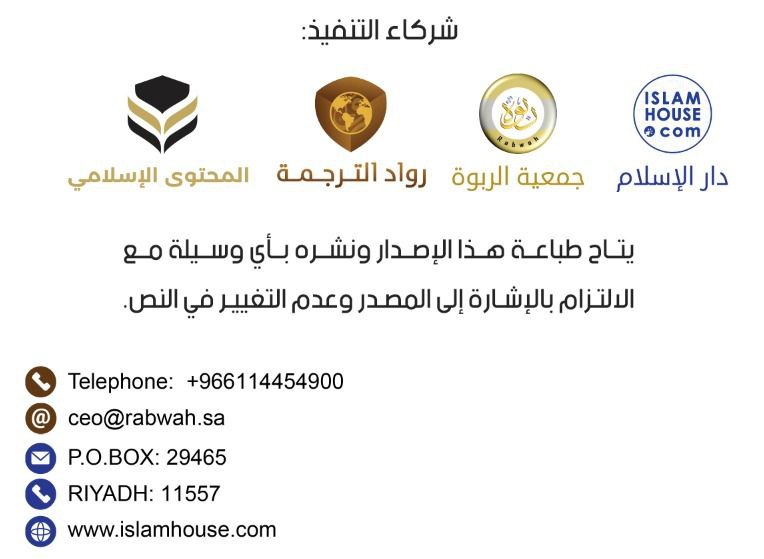 Em Nome de Allah o Misericordioso o MisericordiadorIntroduçãoLouvado seja ALLAH, Senhor dos Mundos, e o bom fim é para os justos, e bênçãos e paz estejam com Seu servo e Mensageiro, nosso Profeta Muhammad; O enviado como uma misericórdia para os mundos, e que a paz estejam com sua família e companheiros que carregaram o Livro de seu Senhor, Glória a Ele, e a Sunnah de seu Profeta - que a paz e bênçãos de ALLAH estejam com ele - para aqueles que vieram depois deles, com total fidelidade e perfeição, e a preservação completa de significados e palavras - ALLAH está satisfeito com eles, e eles com ALLAH - e nos fez entre seus seguidores com bondade e argumento sobre os servos. Ora bem:Os estudiosos, antigos e comtemporâneos, concordaram unanimemente que os princípios que são considerados para confirmar as regras e esclarecer o que é permitido do que é proibido estão no Livro Sagrado de ALLAH, que não vem a falsidade de trás e nem de frente dele, e então a Sunnah do Mensageiro de ALLAH - que a paz e as bênçãos estejam com ele - que não fala segundo caprichos e desejos, que nada mais é do que uma revelação. em seguida a unanimidade dos sábios da Ummah. Quanto aos outros princípios, o mais importante dos quais é a analogia e a maioria dos estudiosos defendem que é um argumento se cumprir suas condições consideradas, e a evidência para esses princípios são inúmeras, difíceis de abarcar e suficientemente famosas.Os principios considerados na aprovação de provaA primeira fonte: o livro de ALLAH.Quanto ao primeiro princípio: é o livro de ALLAH, as palavras de nosso Senhor - o Poderoso e Sublime - E as palavras do nosso Senhor indicam em alguns lugares do Seu Livro que é obrigatório seguir este livro e aderir a ele e permanecer em seus limites.O Altíssimo diz:﴿وَهَٰذَا كِتَٰبٌ أَنزَلۡنَٰهُ مُبَارَكٞ فَٱتَّبِعُوهُ وَٱتَّقُواْ لَعَلَّكُمۡ تُرۡحَمُونَ١٥٥﴾ [الأنعام: 155]E este é um Livro que fizemos descer: Bendito. Segui-o então, e sede piedosos na esperança de obterdes misericórdia.E o Altíssimo diz:﴿يَٰٓأَهۡلَ ٱلۡكِتَٰبِ قَدۡ جَآءَكُمۡ رَسُولُنَا يُبَيِّنُ لَكُمۡ كَثِيرٗا مِّمَّا كُنتُمۡ تُخۡفُونَ مِنَ ٱلۡكِتَٰبِ وَيَعۡفُواْ عَن كَثِيرٖۚ قَدۡ جَآءَكُم مِّنَ ٱللَّهِ نُورٞ وَكِتَٰبٞ مُّبِينٞ ١٥﴾ [المائدة: 15]Ó adeptos do Livro! Já vos chegou Nosso Mensageiro para vos esclarecer muito do que escondíeis do Livro e tolera muito. Sem dúvida chegou-vos de ALLAH uma luz e um Livro claro, com que ALLAH guia aos caminhos da paz a quem segue o que Lhe satisfaz; e tira-os das trevas para a luz com Sua permissão e guia-os para o caminho reto.E o Altíssimo diz:﴿إِنَّ ٱلَّذِينَ كَفَرُواْ بِٱلذِّكۡرِ لَمَّا جَآءَهُمۡۖ وَإِنَّهُۥ لَكِتَٰبٌ عَزِيزٞ٤١﴾ [فصلت: 41]﴿لَّا يَأۡتِيهِ ٱلۡبَٰطِلُ مِنۢ بَيۡنِ يَدَيۡهِ وَلَا مِنۡ خَلۡفِهِۦۖ تَنزِيلٞ مِّنۡ حَكِيمٍ حَمِيدٖ٤٢﴾ [فصلت: 42]Certamente, aqueles que não crêem na Advertência quando lhes chega; e certamente, este é um Livro poderoso. A falsidade não se aproxima dele, nem pela frente, e nem pela trás, é a revelação do Prudente, Laudabilíssimo.E o Altíssimo diz:﴿... إِلَيَّ هَٰذَا ٱلۡقُرۡءَانُ لِأُنذِرَكُم بِهِۦ ....﴾ [الأنعام: 19]E foi-me revelado este Al-Qur’án para com ele advertir a vós e a quem chegar;E o Altíssimo diz:﴿هَٰذَا بَلَٰغٞ لِّلنَّاسِ وَلِيُنذَرُواْ بِهِۦ ....﴾ [إبراهيم: 52]Esta é uma proclamação para as pessoas, para que com isso sejam admoestadas.E os versos neste sentido são muitos, e os Hadiths autênticos vieram do Mensageiro de ALLAH - que a paz e bênçãos de ALLAH estejam com ele - ordenando-nos a apegar-se ao Al Qur'an firmemente, indicando que quem aderiu a ele está sob orientação, e quem a deixou está em erro. Em seu sermão na Peregrinação de Despedida:E certamente eu deixei em vós algo que se apegardes à eles nunca se desviarão: O livro de ALLAH.Narrado por Musslim no seu livroE no livro Sahih Musslim, segundo Zaid Ibn Arqam - que Allah esteja satisfeito com ele - relatou que o Profeta - que a paz e bênçãos de Allah esteja sobre ele - disse:“Deixo entre vós duas coisas importantes, a primeira das quais é o Livro de ALLAH, no qual há orientação e luz, então peguem o Livro de ALLAH e se apeguem nele.”Logo depois de recomendar o Livro de ALLAH, prosseguiu:'E o da minha família. Quero que vos lembreis de Allah quando se tratar de algo acerca da minha família! Que vos lembreis de Allah quando se tratar de algo acerca da minha família!'Em uma versão, ele disse no Al Qur'an:É a corda de ALLAH, quem adere a ela está na orientação, e quem a abandona está no erro.E os Hadiths neste sentido são muitos, e na unanimidade dos sábios e detentores de fé dentre os Companheiros e daqueles que vieram depois deles, sobre a necessidade de apegar-se ao Livro de ALLAH, governando e sentenciando com seus ensinamentos, acompanhado com a Sunnah do Mensageiro de ALLAH – que a paz e bênçãos de ALLAH estejam com ele – o suficiente e necessário, sem alongar a menção das evidências que constam a este respeito.segunda origem: O que consta do Mensageiro de ALLAH - que a paz e bênçãos de ALLAH estejam sobre ele - e seus companheiros e aqueles depois deles do povo de conhecimento e féQuanto ao segundo princípio dos três princípios em que há consenso, é o que foi confirmado do Mensageiro de ALLAH - que a paz e bênçãos de ALLAH estejam sobre ele - e os companheiros do Profeta - que ALLAH o abençoe e conceda-lhe a paz - e aqueles que vieram depois deles das pessoas de conhecimento e fé, que acreditaram neste princípio genuino e o usaram como evidência e o ensinaram à nação.Eles escreveram muitos livros sobre isso e explicaram isso nos livros de Usul al-Fiqh e Terminologia, e a evidência disso é inumerável, pois isso é o que veio no Livro Sagrado de ALLAH, de mandamento de seguí-lo e obedecê-lo, e isso dirige-se às pessoas do seu tempo e depois delas porque é o Mensageiro de ALLAH para todos, e porque lhes é ordenado a seguí-lo e obedecer-lhe até que chegue a Hora, e porque ele - que a paz e as bênçãos de ALLAH estejam sobre ele - é o intérprete do Livro de ALLAH e o esclarecedor do que há de ambíguo nele, com suas palavras, ações e seu concentimento, e se não fosse pela Sunnah, os muçulmanos não saberiam o número de unidades de oração, seu modo e o que é obrigatório nela, e eles não conheceriam os detalhes das regras de jejum, zakat, Hajj, jihad, ordenar o bem e proibir o mal, e nem conheceriam os detalhes das regras das transações e proibições, e os limites e penalidades que ALLAH traçou. E os versículos que são mencionados nisso, o Dito do Todo-Poderoso no capitulo Áli Imran:﴿وَأَطِيعُواْ ٱللَّهَ وَٱلرَّسُولَ لَعَلَّكُمۡ تُرۡحَمُونَ ١٣٢﴾ [آل عمران: 132]{E obedecei a Allah e ao mensageiro, na esperança de obterdes misericórdia}.E o Altíssimo diz no Surat Nissá:﴿يَٰٓأَيُّهَا ٱلَّذِينَ ءَامَنُوٓاْ أَطِيعُواْ ٱللَّهَ وَأَطِيعُواْ ٱلرَّسُولَ وَأُوْلِي ٱلۡأَمۡرِ مِنكُمۡۖ فَإِن تَنَٰزَعۡتُمۡ فِي شَيۡءٖ فَرُدُّوهُ إِلَى ٱللَّهِ وَٱلرَّسُولِ إِن كُنتُمۡ تُؤۡمِنُونَ بِٱللَّهِ وَٱلۡيَوۡمِ ٱلۡأٓخِرِۚ ذَٰلِكَ خَيۡرٞ وَأَحۡسَنُ تَأۡوِيلًا ٥٩﴾ [النساء: 59]Ó vós que credes! Obedecei a ALLAH e obedecei ao Mensageiro e às autoridades dentre vós. E se disputais por algo, levai-o a ALLAH e ao Mensageiro, se sois crentes em ALLAH e no Derradeiro Dia. Isso é melhor e mais belo, em interpretação.E o Altíssimo diz no surat Nissá:﴿مَّن يُطِعِ ٱلرَّسُولَ فَقَدۡ أَطَاعَ ٱللَّهَۖ وَمَن تَوَلَّىٰ فَمَآ أَرۡسَلۡنَٰكَ عَلَيۡهِمۡ حَفِيظٗا٨٠﴾ [النساء: 80]Quem obedece ao Mensageiro, com efeito, obedece a Allah. E quem volta as costas, não te enviamos, sobre eles, por custódio.E como pode ser possível obedecê-lo e recorrer ao Livro de ALLAH e à Sunnah de Seu Mensageiro em coisas que as pessoas divergem, caso esta não seja tomada como argumento ou se toda não for preservada, e com base neste ditado (é como se estivessemos a dizer que), ALLAH encaminhou Seus servos para algo que não existe, e esta é a maior da falsidade e uma das maiores descrenças em ALLAH e desconfiança n'Ele.O Todo-Poderoso disse em Surat An-Nahl:﴿... وَأَنزَلۡنَآ إِلَيۡكَ ٱلذِّكۡرَ لِتُبَيِّنَ لِلنَّاسِ مَا نُزِّلَ إِلَيۡهِمۡ وَلَعَلَّهُمۡ يَتَفَكَّرُونَ ٤٤﴾ [النحل: 44]E fizemos descer para ti, a mensagem, a fim de tornardes evidente para os homens, o que foi revelado para eles, a fim de reflectirem.Nele, Ele também disse:﴿وَمَآ أَنزَلۡنَا عَلَيۡكَ ٱلۡكِتَٰبَ إِلَّا لِتُبَيِّنَ لَهُمُ ٱلَّذِي ٱخۡتَلَفُواْ فِيهِ وَهُدٗى وَرَحۡمَةٗ لِّقَوۡمٖ يُؤۡمِنُونَ ٦٤﴾ [النحل: 64]E não fizemos descer, sobre ti, o Livro senão para tornares evidente, para eles, o de que discrepam e para ser ele orientação e misericórdia para um povo que crê.Então, como ALLAH, Glória a Ele, confia ao Seu Mensageiro - que a paz e bênçãos de ALLAH estejam sobre ele - a explicação do que lhes foi enviado e a sua Sunnah não existe ou não há argumento nela?Da mesma forma, o Todo-Poderoso diz em Surat An-Nur:﴿قُلۡ أَطِيعُواْ ٱللَّهَ وَأَطِيعُواْ ٱلرَّسُولَۖ فَإِن تَوَلَّوۡاْ فَإِنَّمَا عَلَيۡهِ مَا حُمِّلَ وَعَلَيۡكُم مَّا حُمِّلۡتُمۡۖ وَإِن تُطِيعُوهُ تَهۡتَدُواْۚ وَمَا عَلَى ٱلرَّسُولِ إِلَّا ٱلۡبَلَٰغُ ٱلۡمُبِينُ٥٤﴾ [النور: 54]Dize: "Obedecei a Allah e obedecei ao Mensageiro." E, se voltais as costas, impende a ele, apenas, o de que foi encarregado, e impende a vós o de que fostes encarregados. E, se lhe obedeceis, guiar-vos-eis. E não impende ao Mensageiro senão a evidente transmissão da Mensagem.E o Altíssimo diz no mesmo capítulo:﴿وَأَقِيمُواْ ٱلصَّلَوٰةَ وَءَاتُواْ ٱلزَّكَوٰةَ وَأَطِيعُواْ ٱلرَّسُولَ لَعَلَّكُمۡ تُرۡحَمُونَ٥٦﴾ [النور: 56]E cumpri a oração e concedei az-zakãh(1), a ajuda caridosa, e obedecei ao Mensageiro, na esperança de obterdes misericórdia.Ele disse na Surat Al-Áráf:﴿قُلۡ يَٰٓأَيُّهَا ٱلنَّاسُ إِنِّي رَسُولُ ٱللَّهِ إِلَيۡكُمۡ جَمِيعًا ٱلَّذِي لَهُۥ مُلۡكُ ٱلسَّمَٰوَٰتِ وَٱلۡأَرۡضِۖ لَآ إِلَٰهَ إِلَّا هُوَ يُحۡيِۦ وَيُمِيتُۖ فَـَٔامِنُواْ بِٱللَّهِ وَرَسُولِهِ ٱلنَّبِيِّ ٱلۡأُمِّيِّ ٱلَّذِي يُؤۡمِنُ بِٱللَّهِ وَكَلِمَٰتِهِۦ وَٱتَّبِعُوهُ لَعَلَّكُمۡ تَهۡتَدُونَ١٥٨﴾ [الأعراف: 158]Dize, Muhammad: "Ó humanos! Por certo, sou para todos vós, o Mensageiro de Allah de Quem é a soberania dos céus e da terra. Não existe deus senão Ele. Ele dá a vida e dá a morte. Então, crede em Allah e em Seu Mensageiro, o Profeta iletrado, que crê em Allah e em Suas palavras, e segui-o, na esperança de vos guiardes."E nestes versos há uma indicação clara de que a orientação e a misericórdia estão em seguí-lo - a paz esteja com ele - e como é possível isso sem seguir sua Sunnah ou dizer que ela não tem validade ou não é confiável.O Todo-Poderoso disse em Surat Nur:﴿لَّا تَجۡعَلُواْ دُعَآءَ ٱلرَّسُولِ بَيۡنَكُمۡ كَدُعَآءِ بَعۡضِكُم بَعۡضٗاۚ قَدۡ يَعۡلَمُ ٱللَّهُ ٱلَّذِينَ يَتَسَلَّلُونَ مِنكُمۡ لِوَاذٗاۚ فَلۡيَحۡذَرِ ٱلَّذِينَ يُخَالِفُونَ عَنۡ أَمۡرِهِۦٓ أَن تُصِيبَهُمۡ فِتۡنَةٌ أَوۡ يُصِيبَهُمۡ عَذَابٌ أَلِيمٌ٦٣﴾ [النور: 63]"Que temam aqueles que desobedecem suas ordens que lhes sobrevenha uma provocação ou lhes açoite um doloroso castigo"Ele disse na Surat Al-Hashr﴿... وَمَآ ءَاتَىٰكُمُ ٱلرَّسُولُ فَخُذُوهُ وَمَا نَهَىٰكُمۡ عَنۡهُ فَٱنتَهُواْۚ ...﴾ [الحشر: 7]Aceitai, pois, o que vos der o Mensageiro, e abstende-vos de tudo quanto ele vos proíba.E os versículos neste sentido são muitos, e todos eles indicam a obrigação de obedecê-lo - a paz esteja com ele - e seguir o que ele trouxe, como precedeu a evidência da obrigação de seguir o Livro de ALLAH e aderir a ele e obedecer seus comandos e proibições. E são dois princípios relacionados: quem nega um deles negou o outro e descreu em isso, e isso é descrença, desorientação e desvio do círculo do Isslam, segundo o consenso dos sábios e da fé.Dos Hadiths que foram mencionados na autoridade do Mensageiro de ALLAH - que a paz e bênçãos de ALLAH estejam com ele -Os Hadiths foram repetidos sob a autoridade do Mensageiro de ALLAH - que a paz e bênçãos de ALLAH estejam com ele - sobre a obrigação de obedecê-lo e seguir o que ele trouxe e a proibição de desobediência a ele, e isso é no caso daqueles que estavam em seu tempo e no direito daqueles que vierem depois dele até o Dia da Ressurreição, e isso está comprovado nos dois Sahihs do Hadith de Abu Hurairah - que ALLAH esteja satisfeito com ele. Que ALLAH esteja satisfeito com ele - que o Profeta - que a paz e bênçãos de ALLAH estejam sobre ele - disse:“Quem me obedece, obedece a ALLAH, e quem me desobedece, desobedece a ALLAH”.Em Sahih al-Bukhari através dele - que ALLAH esteja satisfeito com ele - que o Profeta - que a paz e bênçãos de ALLAH estejam sobre ele - disse:“Toda minha nação entrará no Paraíso, excepto quem rejeitar” por sua vez, foi interrogado: Ó Mensageiro de Allah, quem rejeitará de entrar no Paraíso? Pelo que Ele (Que a paz e bênçãos de Allah estejam sobre ele) respondeu: “Aquele que me obedecer entrará no Paraíso e aquele que me desobedecer já terá rejeitado a sua entrada”.Ahmad, Abu Dawood e al-Hakim narraram com uma autêntica cadeia de narradores sob a autoridade de al-Miqdam ibn Ma'di Karb sob a autoridade do Mensageiro de ALLAH - que a a paz e bênçãos de ALLAH estejam com ele - que ele disse :Atenção ! Recebi o Al Qur'an e algo igual, mas está chegando a hora em que um homem com estômago cheio em seu leito dirá: Apegai ao Al Qur'an; o que vocês encontrarem nele como permitido tratem como permitido, e o que vocês encontrarem nele como proibido tratem como proibido.Abu Dawud e Ibn Majah narraram com uma autêntica cadeia de narração: na autoridade de Ibn Abi Rafi’, na autoridade de seu pai, na autoridade do Profeta - que a paz e bênçãos de ALLAH estejam com ele - ele disse:Que eu não encontre um de vocês reclinado em seu leito ao ouvir algo a meu respeito que ordenei ou proibi e que diga: Não sabemos. O que encontramos no Livro de Allah seguimos.Sob a autoridade de Al-Hasan bin Jaber, ele disse: Ouvi Al-Miqdam bin Ma'di Karb, que ALLAH esteja satisfeito com ele, dizer:O Mensageiro de ALLAH - que a paz e bênçãos de ALLAH estejam com ele - proibiu coisas no dia de Khaybar, então ele disse: Está próximo que um de vós desminta-me enquanto está reclinado, as minhas palavras serão narradas e ele dirá: “Entre nós e vocês está o Livro de ALLAH. Tudo o que nele encontramos permissível, tornamos lícito, e tudo o que nele encontramos proibido, proibimos. Atenção que o que o Mensageiro de ALLAH proibiu é o mesmo que ALLAH proibiu”.Foi narrado por Al-Hakim, Al-Tirmidhi e Ibn Majah com uma autêntica cadeia de narradores.Os Hadiths são frequentes sob a autoridade do Mensageiro de ALLAH - que a paz e bênçãos de ALLAH estejam com ele - que ele costumava aconselhar seus companheiros em seu sermão a informar suas testemunhas ausentes e dizer-lhesPor vezes aquele que é transmitido colhe mais liçõesEntre isso está o que está nos dois Sahihs que o Profeta - que a paz e bênçãos de ALLAH estejam com ele - quando se dirigiu ao povo durante a Peregrinação de Despedida no Dia de Arafa e no Dia do Sacrifício, ele lhes disse:Aqueles que estão presentes devem transmitir esta informação para aqueles que estão ausentes. Por vezes aquele a quem é transmitido colhe mais lições.Se não fosse sua Sunnah uma prova para aqueles que a ouviram e aqueles que a tiveram acesso, e se ela não permanecesse até o Dia da Ressurreição, ele (o Profeta - que a paz e bênçãos de ALLAH estejam sobre le) não os teria ordenado a transmiti-la, a partir daqui, toma-se o conhecimento de que o argumento da Sunnah estabelece-se naquele que teve acesso a ela, e naquele a quem foi transmitida com as cadeias corretas de transmissão.Os companheiros do Mensageiro de ALLAH - que a paz e bênçãos de ALLAH estejam com ele - memorizaram sua Sunnah - que a paz e as bênçãos de ALLAH estejam sobre ele - ditos e práticas, e a transmitiram aos seguidores depois deles, então os seguidores transmitiram-na depois deles, e assim sucessivamente, existem leis e regulamentos bem conhecidos entre eles que o Sahih da Sunnah é distinguido do fraco. Eles juntaram em seus livros e esclareceram os corretos dos fracos, e colocaram leis e regulamentos para se distinguir a Sunnah correcta da fraca. E os sábios fizeram circular os livros da Sunnah, como os dois livros autênticos e outros, memorizaram todos eles perfeitamente tal como memorizaram o Al Qur'an, para não deixar a mercê dos brincalhões, ateus e falsificadores, concretizando assim o que consta no dito de ALLAH :﴿إِنَّا نَحۡنُ نَزَّلۡنَا ٱلذِّكۡرَ وَإِنَّا لَهُۥ لَحَٰفِظُونَ ٩﴾ [الحجر: 9]Por certo, Nós fizemos descer o Al Qur'an e por certo, dele somos Custódios.Não há dúvida de que a Sunnah do Mensageiro de ALLAH - que a paz e bênçãos de ALLAH estejam sobre ele - é uma revelação que desceu do céu, pois ALLAH a preservou assim como preservou Seu livro, e ALLAH subjugou para ela estudiosos que a defendem, rejeitando as distorções de falsidades e a interpretação dos ignorantes e rejeitando tudo o que os mentirosos e ateus atribuíram a ela, porque ALLAH Todo-Poderoso fez dela uma interpretação de Seu Nobre Livro e explicação de regras ambíguas que não constam no Al-Qurãn, como detalhamento das normas de amamentação, algumas normas sobre herança, a proibição de juntar uma mulher e sua tia paterna e entre uma mulher e sua tia materna, e outras normas que vieram na Sunnah correta e não foram mencionadas no Livro Sagrado de ALLAH.Do que foi relatado da autoridade dos Companheiros e seguidores e aqueles que vieram depois deles das pessoas de conhecimento, parte do que foi relatado dos companheiros e seguidores e aqueles depois deles das pessoas de conhecimento em venerar a Sunnah e a obrigação de agir sobre ela.Nos livros de Bukhari e Musslim, Hadith de Abu Huraira - Que Allah esteja satisfeito com ele - disse:Quando o Mensageiro de ALLAH - que a paz e bênçãos de ALLAH estejam sobre ele - morreu e aqueles que apostataram dentre os árabes apostataram, Abu Bakr al-Siddiq - que ALLAH esteja satisfeito com ele - disse: Por ALLAH, eu vou lutar contra aqueles que diferenciam entre o Salah e o zakat , Umar -Que ALLAH esteja satisfeito com ele- disse: Como combaterás visto que o Profeta -Que a paz esteja com ele- disse: “Fui ordenado a lutar contra o povo até que digam que não há deus digno de adoração além de ALLAH, e se eles disserem, seu sangue e suas propriedades ficam protegidas, exceto pelo seu direito.” Abu Bakr as-Siddiq disse: O zakat não faz parte do seu direito?, por ALLAH, se eles me impedissem de uma sola (sapato) que costumavam dar ao Mensageiro de ALLAH - que ALLAH o abençoe e lhe dê paz - eu teria lutado contra eles para impedir isto. Umar - que ALLAH esteja satisfeito com ele - disse: Pouco tempo depois percebi que ALLAH havia aberto o peito de Abu Bakr para lutar, então eu soube que era a verdade.Os Companheiros - que ALLAH esteja satisfeito com eles - o seguiram nisso, então eles lutaram contra o povo da apostasia até que eles voltaram ao Isslam e mataram aqueles que insistiram em sua apostasia. Nesta história, há evidência mais clara da veneração da Sunnah e da obrigação de agir sobre ela, e consta que uma avó veio ao Siddiq - que ALLAH esteja satisfeito com ele - perguntando-lhe sobre sua herança, e ele lhe disse:Não tem nada no Livro de ALLAH, e eu não sei se o Mensageiro de ALLAH - que a paz e bênçãos de ALLAH estejam com ele - decretou algo para si, entretanto perguntarei as pessoas.Então ele perguntou - que ALLAH esteja satisfeito com ele - aos companheiros, e alguns deles testemunharam que o Profeta - que a paz e bênçãos de ALLAH estejam sobre ele - deu à avó um sexto, e ele decretou isso para ela. Umar - que ALLAH esteja satisfeito com ele - costumava aconselhar seus trabalhadores a julgar entre as pessoas pelo Livro de ALLAH, e se eles não encontrassem o caso no Livro de ALLAH, então na Sunnah do Mensageiro de ALLAH - que a paz e bênçãos de ALLAH estejam sobre ele.E quando ele ficou confuso sobre a decisão do natimorto de uma mulher, que é o aborto de um feto devido à agressão de alguém contra ela, ele perguntou aos Companheiros – que ALLAH esteja satisfeito com eles – sobre isso. Muhammad ibn Maslamah e al-Mughirah ibn Shu'bah - que ALLAH esteja satisfeito com ambos - testemunhou que o Profeta - que a paz e bênçãos de ALLAH estejam com ele - decretou que deve dar um escravo masculino ou feminino (como um Diya). portanto assim julgou.E quando Othman - que ALLAH esteja satisfeito com ele - ficou confuso sobre a decisão do Iddah de uma mulher em sua casa após a morte de seu marido, e Fariah bint Malik bin Sinan, irmã de Abi Saeed - que ALLAH esteja satisfeito com ela, disse-lhe que o Profeta - que a paz e bênçãos de ALLAH estejam com ele - ordenou que ela, após a morte do marido, ficasse em sua casa até que ela chegasse o limite (estabelecido), e assim ele decretou - que ALLAH esteja satisfeito com ele -.Assim, ele decretou a Sunnah para estabelecer a pena do embriagado sobre Al-Waleed bin Uqbah, e quando ele informou a Ali - que ALLAH esteja satisfeito com ele - que Othman - que ALLAH esteja satisfeito com ele - proíbe o Hajj Tamattu, Ali - que ALLAH esteja satisfeito com ele - fez intenção de realizar Hajj e Umrah todos juntos e disse:Não deixarei a Sunnah do Mensageiro de ALLAH - que a paz e bênçãos de ALLAH estejam com ele - pelas palavras de qualquer um do povo.Quando algumas pessoas protestaram contra Ibn Abbas - que ALLAH esteja satisfeito com eles - em relação ao Hajj Tamattu, segundo as palavras de Abu Bakr e Umar - que ALLAH esteja satisfeito com eles - em relação à preferência ao Hajj Ifrád, Ibn Abbas disse:As pedras do céu estão prestes a cair sobre vocês. Eu digo: O Mensageiro de ALLAH - que a paz e bênçãos de ALLAH estejam sobre ele - disse, e vocês dizem que Abu Bakr e Umar disseram:Então, se aquele que viola a Sunnah por causa das palavras de Abu Bakr e Umar, teme-se sobre ele punição, o que dizer daquele que a viola por causa de uma declaração de pessoas abaixo destas ou apenas por sua opinião e ijtihad? Quando algumas pessoas disputaram diante de Abdullah bin Umar - que ALLAH esteja satisfeito com eles - em parte da Sunnah, Abdullah disse-lhe:Somos ordenados a seguir Umar ou seguir a Sunnah?E quando um homem disse a Imran bin Husayn, que ALLAH esteja satisfeito com eles: Fala-nos sobre o Livro de ALLAH, enquanto falava sobre a Sunnah, ele ficou zangado - que ALLAH esteja satisfeito com ele - e disse:A Sunnah é a interpretação do Livro de ALLAH, e se não fosse pela Sunnah, não saberíamos que Zuhr é quatro, Maghrib é três e Fajr é dois, e não conheceríamos os detalhes das decisões sobre zakat e além, do que a Sunnah veio detalhar as decisões.E as passagens sobre os Companheiros - que ALLAH esteja satisfeito com eles - em venerar a Sunnah e na obrigação de agir sobre ela e advertir contra a violação são muitas, e disso também Abdullah bin Umar - que ALLAH esteja satisfeito com eles - quando ele narra seu dito - que a paz e bênçãos de ALLAH estejam com ele -Não proíbam as servas de ALLAH (mulheres) de saírem para a mesquita.Alguns de seus filhos disseram: Por ALLAH, nós as impediremos. Abdullah ficou zangado com ele e amaldiçoou-os severamente, e disse:Eu digo que o Mensageiro de ALLAH disse, e você diz, por ALLAH, vamos impedi-lasE quando Abdullah bin Al-Mughaffal Al-Muzani - que ALLAH esteja satisfeito com ele - que é um dos companheiros do Mensageiro de ALLAH - que a paz e bênçãos de ALLAH estejam sobre ele - viu alguns de seus parentes colocando pedra entre os dedos e atirando, proibiu-lhe e disse que o Profeta - que a paz e bênçãos de ALLAH estejam com ele - proibiu esta prática e disse que isto não caça a presa e não atinge o inimigo, mas sim pode quebrar o dente e aleijar o olho. Então ele o viu a fazer, portanto disse: Por ALLAH, eu nunca falarei contigo, informo-te que o Mensageiro de ALLAH - que a paz e bênçãos de ALLAH estejam sobre ele - proíbiu, e depois voltas a fazer?Al-Bayhaqi narrou sob a autoridade de Ayoub al-Sakhtiani, o grande Tabi'i, que ele disse:Se tu falares sobre a Sunnah para alguém, e ele disser, “deixa isto de lado e nos informa sobre o Al Qur'an'', saiba que ele está desviado.E Al-Awzái disse - Que Allah tenha misericórdia dele -:A Sunnah é um juiz sobre o Livro, ou restringindo o que liberou, ou com regras não mencionadas no Livro, como no Dito de ALLAH Todo-Poderoso:﴿... وَأَنزَلۡنَآ إِلَيۡكَ ٱلذِّكۡرَ لِتُبَيِّنَ لِلنَّاسِ مَا نُزِّلَ إِلَيۡهِمۡ وَلَعَلَّهُمۡ يَتَفَكَّرُونَ ٤٤﴾ [النحل: 44]E fizemos descer para ti, a mensagem, a fim de tornardes evidente para os homens, o que foi revelado para eles, a fim de reflectirem.E o dito do Profeta - que a paz e bênçãos de Allah estejam sobre ele:Por certo, eu fui concedido o Al Qur'an e algo igual com ele;Al-Bayhaqi narrou sob a autoridade de Amir al-Sha'bi, que ALLAH tenha misericórdia dele, que ele disse a algumas pessoas:Vocês destruiram-se quando abandonaram os rastros, ou seja, os Hadiths autênticos.Al-Bayhaqi também narrou sobre a autoridade de al-Awza'i - que ALLAH tenha misericórdia dele - que ele disse a alguns de seus companheiros:Se chegar a si do Mensageiro de ALLAH - que a paz e bênçãos de ALLAH estejam com ele - um Hadith, não diga mais nada, pois o Mensageiro de ALLAH foi informado por ALLAH Todo-Poderoso.Al-Bayhaqi narrou sob a autoridade do grande Imam Sufyan bin Saeed Al-Thawri - que ALLAH tenha misericórdia dele - que ele disse:O verdadeiro conhecimento todo é composto por rastros, Hadith e passagens autênticas.Malik - que ALLAH tenha misericórdia dele - disse:Não há ninguém entre nós que nao possa ser refutado, exceto o dono desta sepultura e apontou para a sepultura do Mensageiro de ALLAH - que a paz e bênçãos de ALLAH estejam com ele -.Abu Hanifah - que ALLAH seja misericordioso com ele - disse:Se o Hadith do Mensageiro de ALLAH - que a paz e bênçãos de ALLAH estejam sobre ele - chegar, então seu lugar é na cabeça e nos olhos.E Sháfee disse - que Allah tenha misericórdia dele -:Sempre que chegar do Mensageiro de ALLAH - que a paz e bênçãos de ALLAH estejam com ele - um Hadith autêntico e eu não o seguir, então testifico a vocês que minha mente se foi.E disse também:Se eu disser algo e o Hadith vier do Mensageiro de ALLAH - que a paz e bênçãos de ALLAH estejam com ele - contrário a isso, então batam na parede com minhas palavras.O Imam Ahmad bin Hanbal (que Allah seja misericordioso com ele) disse:Não me siga, não siga o Málik ou ao Sháfee, toma de onde tomamos.E disse também:Fiquei admirado com as pessoas que conheciam a cadeia de transmissão e sua autenticidade de ditos do Mensageiro de ALLAH - que a paz e bênçãos de ALLAH estejam sobre ele - e mesmo assim vão a Sufyan, sendo ALLAH Todo-Poderoso diz:"Que temam aqueles que desobedecem suas ordens que lhes sobrevenha uma provocação ou lhes açoite um doloroso castigo"Ele disse: Você sabe o que é Fitnah? Fitnah é politeísmo. Talvez se algumas de suas palavras - que a paz e bênçãos de ALLAH estejam com ele - forem rejeitadas, algum desvio cairá em seu coração e ele perecerá.Al-Bayhaqi narrou sob a autoridade de Mujahid bin Jabr, o grande Tabi'i, que ele disse nas palavras do Altíssimo:"Se disputardes sobre qualquer questão, recorrei a Allah e ao Mensageiro"Ele disse: Retornando a ALLAH e ao Seu Livro, retornando ao Mensageiro, retornando à Sunnah.Al-Bayhaqi narrou sob a autoridade de al-Zuhri - que ALLAH tenha misericórdia dele - que ele disse:Aqueles de nossos estudiosos do passado costumavam dizer que a adesão à Sunnah é a salvação.Muwaffaq al-Din bin Qudamah - que ALLAH tenha misericórdia dele - disse em seu livro Rawdat al-Nazir: Na declaração de origem das decisões, o seguinte:O segundo princípio de evidência é a Sunnah do Mensageiro de ALLAH - que a paz e bênçãos de ALLAH estejam sobre ele - e as palavras do Mensageiro de ALLAH - que a paz e bênçãos de ALLAH estejam sobre ele - um argumento para a evidência do milagre de sua sinceridade e a ordem de ALLAH para obedecê-lo e sua admoestação contra a violação de sua ordem.Terminou o objectivoAl-Hafiz Ibn Katheer - que ALLAH tenha misericórdia dele - disse em sua interpretação do versículo do Todo-Poderoso:"Que temam aqueles que desobedecem suas ordens que lhes sobrevenha uma provocação ou lhes açoite um doloroso castigo"Ou seja, sobre o comando do Mensageiro de ALLAH - que a paz e bênçãos de ALLAH estejam sobre ele - que é o seu caminho, seu método, sua legislação. Então as palavras e ações são pesadas por suas palavras e ações, o que concorda com isso é aceite, antes e o que contradiz é rejeitado por quem diz e faz, seja quem for.Consta em Hadices autênticos, que o Mensageiro de ALLAH - que a paz e bênçãos de ALLAH estejam sobre ele - disse:"Quem praticar uma ação que não está em conformidade com a nossa (religião) será rechaçado."Ou seja, que ele tema e tome cuidado com aqueles que desobedecem a lei do Mensageiro, interior e exteriormente:Que um Fitnah deve afligí-los.Em seus corações de descrença ou hipocrisia ou heresia.Ou um tormento doloroso possa cair sobre elesIsto é, neste mundo, matando, punindo, encarcerando, ou algo semelhante, como Imam Ahmad narrou, Abd al-Razzaq nos disse, Muammar nos disse, sob a autoridade de Hammam bin Munabbih, ele disse: Isto é o que Abu Huraira nos disse, ele disse: O Mensageiro de ALLAH - que a paz e bênçãos de ALLAH estejam com ele - disse:Meu exemplo e o vosso exemplo é o de uma pessoa que acendeu o fogo e insetos e mariposas começaram a cair nele, e ele estaria fazendo esforços para tirá-los,(o mesmo sucede convosco) eu impeço-vos do fogo, mas vocês estão escorregando da minha mão.Narrado do Hadith de Abd al-RazzaqAl-Suyuti, que ALLAH tenha misericórdia dele, disse em seu tratado chamado A Chave do Paraíso em ter a Sunnah como argumento, cujo texto é:Saiba - que ALLAH tenha misericórdia de vocês - que quem nega que o Hadith do Profeta - que a paz e bênçãos de ALLAH estejam sobre ele - é um argumento, quer seja dito ou prática com sua condição bem conhecida nos fundamentos, incorreu na descrença e partiu do círculo do Isslam e será ressuscitado com os judeus e cristãos ou com quem ALLAH quis das seitas infiéis.Terminou o objectivo.E as passagens sobre os Companheiros e Seguidores e aqueles que vieram depois deles, os sábios, em venerar a Sunnah e a necessidade de agir sobre ela e advertir contra a violação são muitos. E espero que o que mencionamos de versos, Hadiths e passagens sejam suficientes e convincentes para o buscador da verdade. Pedimos a ALLAH que conceda a nós e a todos os muçulmanos sucesso para o que Lhe agrada e segurança das causas de Sua ira, e para guiar a todos para o Seu caminho reto, pois Ele ouve e está perto.Que as bênçãos de ALLAH estejam sobre o nosso Profeta Muhammad e para sua família e todos seus companheiros e sobre os que o seguem no bem.Abdul-Aziz bin Abdullah bin Baz - Que Allah perdoe-lhe